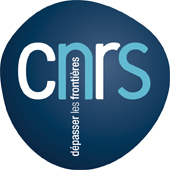 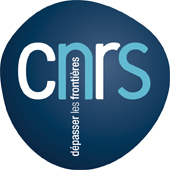 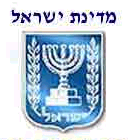 Call for Proposals 2018PRC 2019-2021(Projets de Recherche Conjoints)(Joint Research Projects)Within the framework of the Israeli-French scientific cooperation, the Ministry of Science & Technology of the State of Israel (MOST) and France’s Centre National de la Recherche Scientifique (CNRS) have decided to provide financial support for research projects involving two teams, one in a CNRS-affiliated laboratory and the other in Israel.Objectives and Mode of CooperationA PRC is a joint research project involving two teams, one in a CNRS-affiliated laboratory and one in Israel. It is awarded for a 3-year non-renewable period (subject to Art. B below), and aims at consolidating an ongoing collaboration that has already produced joint publications. Funding received in the framework of PICS is intended to cover research travel as well as the organization of seminars and meetings in both countries. The Israeli side may include also budget for partial salaries and/or materials as specified in the standard terms or the contract. (See Arts. E and F below).A valid project proposal consists of a fully filled out application forms and all relevant materials from each side of a joint research team, being submitted respectively to the relevant party to this Call.>On the Israeli side, researchers and academics wishing to submit a PRC proposal, should submit the application forms filled up no later than Monday 25 June 2018, at 23:59 (local time) together with all relevant materials.>On the CNRS side, researchers and academics wishing to submit a PRC proposal, should submit the application forms filled up until Monday 25 June 2018.Level of FundingIt is the intention of the Parties to this Call to fund proposals selected hereunder for a term of three years, however funding must be approved on an annual basis, with the funding for the second and third year to be approved in accordance with the provisions of the research contract or other internal procedures. Each Party to this Call reserves the right not to fund a second year of work for scientific-professional, administrative, budgetary or policy reasons. >On the Israeli side, the total funding for the research projects is 6,000 Euro per year per project, for the total three–year duration of the project – 18,000 Euro, i.e. 75,600 NIS.>On CNRS side, a PRC allows the team affiliated with CNRS (UPR / UMR) to receive additional funds (usually between 5,000 and 7,000 Euro per year) to finance trips, seminars and meetings.Support will be given for up to 6 joint projects with the total funding of 108,000 Euro i.e. 453,600 NIS.Expected starting date of the approved projects is the first semester of 2019.Funding for the approved projects depends on the availability of funds on each side.EligibilityProposals must meet the following preconditions. Those, which do not meet the preconditions, will be automatically rejected, and will not be passed on to the scientific committee for review and evaluation.1. Projects must be conducted by collaborating French and Israeli scientific research teams. The French team must be from a laboratory affiliated with CNRS.2. Each joint research team must be led by a Principal Investigator (PI) from each country/institution.3. The Principal Investigator (PI) on each side must be affiliated with an Academic Institution meaning – in Israel – An accredited institution of higher education in Israel, according to the Council for Higher Education Act, 1958. A Research Institute recognized as such by the Israel Science Foundation (ISF).A Research Institute which is a nonprofit organization.A Research Institute which is a government company or a governmental unit.For the purposes of this Call a "research institute" means an institute whose main activity is the advancement of cutting-edge scientific knowledge, which possesses appropriate infrastructure and equipment and which employs researchers who, inter alia, publish articles related to their research in leading scientific journals and who present their research at international symposia. – at CNRS – a research unit (UPR / UMR) affiliated with CNRS.4. Proposals, for which funding is approved, which include experiments with animals, must submit the approval of the relevant Committee for Experimentation on Animals before the project can commence. 5. Proposals for which funding is approved, which involve human beings, must submit the approval of the relevant Helsinki Committee before the project can commence. Submission of Research Proposals>For Israeli research teams:Israeli Principal Investigators (PI) should electronically submit proposals in English using the attached Application Form and the required documents to the following email address: french@most.gov.il  (in "pdf" format duly signed, along with a working copy in "doc" format without signatures).Because of technical constraints, an email over 20 megabytes will not be received. If the email and its attachments exceed 20 MB, it is must be split. Shortly after submitting the email the applicants should receive an automatic reply acknowledging its receipt. If an email confirming receipt is not received, the applicant must approach MOST contact persons detailed below to make sure the email was duly received. It is solely the sender's responsibility to receive confirmation that the email was received, whether by automatic reply or personal confirmation. As technical problems may occur, it is strongly recommended to submit the application well in advance of the application deadline. A valid project application consists of the Application Form duly filled in and signed, together with all the necessary application documents required from each side of a joint research team, submitted respectively to MOST and France’s CNRS. It must  be stressed that if the applications are not duly received   by both MOST and France’s CNRS by the date and hour indicated above, the project will not be accepted.In addition, Israeli Principal Investigators should send also 3 hard copies of their proposals by Tuesday 27 June 2018 to the following MOST address:Avi ANATI	Deputy Director General for Planning & ControlMinistry of Science & TechnologyP.O. Box 49100Jerusalem 91490>For France’s CNRS research teams: French Principal Investigators should submit proposals following the online procedure at: http://www.cnrs.fr/derci/spip.php?article50  France’s CNRS side: All applications must be submitted online via CoopIntEER by Monday June 25, 2018 incl.Contracts, Payments and ReportsContractsUpon approval of a project proposal, separate contracts will be signed or other internal procedures will apply in Israel and France’s CNRS, respectively, between the relevant Party to this Call and the institution of each Party's Principal Investigator. In regard to Israeli research teams: An application for the continuation of research funding for the second and third year must be submitted by the institution of Israeli Principal Investigator to MOST on the appropriate forms at least two months prior to the end of the first and second year of the project, respectively, together with the annual scientific report. In regard to the CNRS research teams: An activity and financial report must be submitted to CNRS/DERCI by the end of the first and second year of the project, respectively for the continuation of the funding. PaymentsFinancial resource allocation or payments will be made by CNRS or by MOST to the unit or institution of each Principal Investigator PI, respectively, in keeping with the provisions of the internal procedures or contracts referred to above, according to the regulations and practices in force in each organization or country.ReportsReporting requirements for each national research team are set out in the research contract or other internal regulations between each team's affiliated research institution and the relevant Party to this Call. Principal Investigators from both sides will endeavor to jointly draw the scientific content of their reports and provide MOST and CNRS with a joint summary of their final reports in English.Special Provisions Regarding the Israeli ApplicantAll procedures and activities under this Call or the projects approved hereunder, including the eligibility of institutions via which applications must be filed, are subject to the standard MOST Procedures Regarding International Collaborative Scientific Projects and Scholarships Funded by MOST and to the MOST Standard Contract for Scientific Projects (both documents referred to hereinafter as "the standard terms"). Applicants are required to familiarize themselves with the standard terms before filing an application under this Call; filing an application constitutes a declaration that the applicant has done so and agrees to be bound by the provisions thereof.Additional administrative information may be obtained from the following:>>For Israeli researchersMr. Avi ANATI	Deputy Director General for Planning & ControlMinistry of Science & TechnologyTel: 02-5411170/173/800/829 – Fax: 02-5823030E-mail: avi@most.gov.ilMrs. Claire Levaton
Division for International Relations
Ministry of Science & TechnologyE-mail: claire@most.gov.il >>For researchers affiliated with France’s CNRSMme Lucyna Haaso-BastinChargée de coopération internationale Afrique – Moyen-Orient – IndeDirection Europe de la recherche et coopération internationale (DERCI)Centre national de la recherche scientifique (CNRS)3, rue Michel-Ange, F75194 Paris cedex 16Tél. 01 44 96 48 30Courriel: lucyna.haasobastin@cnrs-dir.frApplication Forms This call for proposals and application forms are available at the following internet addresses:Israel: http://www.most.gov.il/CNRS: -Call: http://www.cnrs.fr/derci/spip.php?article50-Online application form: https://www.cooperation.cnrs.fr/